Омская региональная общественная организация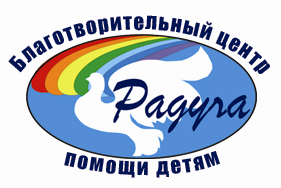 «Благотворительный центр помощи детям «Радуга»ОРОО «БЦПД «Радуга»              Омское отделение Сбербанка России № .ОмскаР/с 40703810945400140695      БИК 045209673  ИНН 7707083893  КПП 550532066ИНН 5503097573                          к/с 30101810900000000673 в ГРКЦ ГУКПП 550301001                             Банка России по Омской области            С 2007г. в нашем центре ежегодно реализуется программа «Школьный портфель»	. Цель нашей программы - помочь первоклассникам из малообеспеченных семей Омской области подготовиться к школе. В 2014 году были поданы заявки из 32 районов. Сегодня, в День знаний, подводим итоги программы «Школьный портфель». При участии благотворителей удалось собрать школьные  ранцы, укомплектованные всей необходимой канцелярией  для первоклассников из малоимущих семей Омского региона.  Детям было передано 175 портфелей и канцелярских принадлежностей на общую сумму в 388 124 руб. 	Благодарим сотрудников комплексных центров социального обслуживания населения Азовского, Большереченского, Большеуковского, Горьковского, Знаменского, Исилькульского,  Калачинского, Кормиловского, Крутинского, Любинского, Марьяновского, Москаленского, Муромцевского, Называевского, Нижнеомского, Нововаршавского, Одесского,  Оконешниковского, Омского, Павлоградского, Полтавского, Русско-Полянского, Саргатского, Седельниковского, Таврического, Тарского, Тевризского, Тюкалинского, Усть-Ишимского, Черлакского, Шербакульского районов за понимание, отзывчивость в оказании помощи семьям, попавшим в сложную жизненную ситуацию.   	Выражаем глубокую благодарность нашим спонсорам:ОАО «ОмПО «Иртыш», ООО НПО «Мир», ООО «Альбакор «Сибирь», ООО «Автоматика-Сервис», ИП Петровских В.В., ИП Петровских В.К., ИП Бердниковой Л.А. розничный магазин «LURIS», ИП Смирнову В.Л., сети канцелярских минимаркетов «Степлер», ООО «Омск-Арматура», ЗАО «Омскшвейгалантерея», ИП Латынцевой Л.Д., ИП Афанасенко Ю.В., ООО Производственная фирма «ЕВН», Ашитко Н.С., ИП Леун А.В., ООО «Омские швеи», ОАО «Омский аэрофлот» и всем неравнодушным гражданам нашего города.644043, Россия, г. Омск, ул. Красина, 4/1    e-mail: radeva@yandex.ru   http://raduga-omsk.ruтел.: +7 (3812) 24-68-60, 908-902    факс: +7 (3812)24-65-01